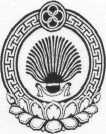 ХАЛЬМГ ТАҢҺЧИНҮЛДЧН СЕЛӘНӘМУНИЦИПАЛЬНБҮРДӘЦИН            АДМИНИСТРАЦАДМИНИСТРАЦИЯУЛЬДЮЧИНСКОГО СЕЛЬСКОГОМУНИЦИПАЛЬНОГООБРАЗОВАНИЯ РЕСПУБЛИКИ КАЛМЫКИЯ359032, Республика Калмыкия, Приютненский район, с. Ульдючины, ул. Северная, 23      (84736) 9-7-1-82, 9-71-20, e-mail: smo.Ulduchiny@mail.ru                                          ПОСТАНОВЛЕНИЕ № 2«20» января 2015 г  «Об утверждении перечня организаций, по использованию труда осужденных к наказанию в виде исправительных работ на 2015 год»В соответствие с частью 1 статьи 50 Уголовного кодекса РФ и частью 1 статьи 39 Уголовно-исполнительного кодекса РФ по использованию труда осужденных к наказанию в виде исправительных работ                                                                                                                                 Постановляю:1. Утвердить перечень предприятий и организаций на территории Ульдючинского СМО Республики Калмыкия, где целесообразно использовать труд осужденных к наказанию в виде  исправительных работ на 2015 год:2. Перечень предприятий и организаций может быть расширен по заявлению администрации организаций и предприятий, не вошедших в указанный перечень, а также по ходатайству Филиала по Приютненскому району ФКУ УИН УФСИН России по Республике Калмыкия.        3. Настоящее постановление разместить на официальном сайте Приютненского  района в сети Интернет: http://priutnoe.rk08.ru        4. Постановление вступает в силу с момента подписания.               Глава  Администрации ________________ А. Санджиев  Исп. Ховалова Л.В.Тел. 97-182№ п/пНаименование предприятияф.и.о. руководителя1СПоК «Ульдючины»председатель  Лиджиков В.А.2КФХ «Санср»глава  Лиджиков В.А.3КФХ «Шабуров Ц.Б.»глава Шабуров Ц.Б.4КФХ «Лиджиков Н.А.»глава Лиджиков Н.А.